รายงานผลการดำเนินงานตามแผนปฏิบัติการป้องกันการทุจริต ประจำปี 2563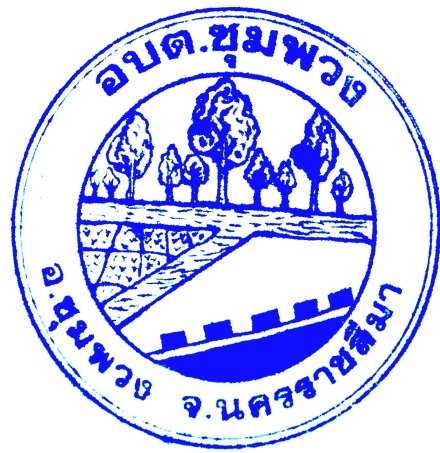 ขององค์การบริหารส่วนตำบลชุมพวงอำเภอชุมพวง  จังหวัดนครราชสีมาสำนักงานปลัด อบต.องค์การบริหารส่วนตำบลชุมพวงโทร./โทรสาร  044-487178-9เว็บไซต์http://www.chumphung.go.thรายงานผลการดำเนินงานตามแผนปฏิบัติการป้องกันการทุจริต ประจำปี 2563องค์การบริหารส่วนตำบลชุมพวง อำเภอชุมพวง  จังหวัดนครราชสีมาข้อมูล ณ วันที่ 30 กันยายน 2563ชื่อ- สกุล  ผู้รายงาน  นางสาวนิติกานต์  ประจง  ตำแหน่ง  นักวิเคราะห์นโยบายและแผนชำนาญการสรุปผลการขับเคลื่อนแผนฯ1.  แผนปฏิบัติการป้องกันการทุจริต มีโครงการ/กิจกรรม/มาตรกร  จำนวน  42  โครงการ2.  ยังไม่ได้ดำเนินการ  4  โครงการ3. อยู่ระหว่างดำเนินการ  2  โครงการ4. ดำเนินการแล้วเสร็จ  36  โครงการมีการดำเนินการตามแผนปฏิบัติการป้องกันการทุจริต ประจำปี 2563  คิดเป็น ร้อยละ  85.71 เปอร์เซ็นต์มิติภารกิจตามมิติโครงการ/กิจกรรม/มาตรการปี 2563สถานะสถานะสถานะมิติภารกิจตามมิติโครงการ/กิจกรรม/มาตรการงบประมาณ(บาท)ยังไม่ได้ดำเนินงานอยู่ระหว่างดำเนินงานดำเนินงานเสร็จแล้ว1.การสร้างสังคมที่ไม่ทนต่อการทุจริต1.1การสร้างจิตสำนึกและความตระหนักแก่บุคลากรทั้งข้าราชการการเมืองฝ่ายบริหาร ข้าราชการการเมืองฝ่ายสภาท้องถิ่น และฝ่ายประจำขององค์กรปกครองส่วนท้องถิ่น1. โครงการบริหารงานตามหลักธรรมาภิบาล2.โครงการอบรมเพิ่มประสิทธิภาพของบุคลากรส่วนท้องถิ่น (การบริหารงานตามหลักธรรมภิบาล)3. มาตรการ “ส่งเสริมการปฏิบัติงานตามประมวลจริยธรรม”4. โครงการป้องกันผลประโยชน์ทับซ้อน--150,000--////1.การสร้างสังคมที่ไม่ทนต่อการทุจริต1.2การสร้างจิตสำนึกและความตระหนักแก่ประชาชนทุกภาคส่วนในท้องถิ่น1.โครงการสร้างจิตสำนึกและความตระหนักในการต่อต้านการทุจริต2.โครงการโคราชจังหวัดสะอาด3.โครงการจัดทำข้อมูลแผนที่ภาษี4.โครงการสนับสนุนการดำเนินงานตามหลักปรัชญาของเศรษฐกิจพอเพียง-60,000100,00050,000////มิติภารกิจตามมิติโครงการ/กิจกรรม/มาตรการปี 2563สถานะสถานะดำเนินการเสร็จแล้วมิติภารกิจตามมิติโครงการ/กิจกรรม/มาตรการงบประมาณ(บาท)ยังไม่ได้ดำเนินงานระหว่างดำเนินการดำเนินการเสร็จแล้ว1.การสร้างสังคมที่ไม่ทนต่อการทุจริต(ต่อ)1.3การสร้างจิตสำนึกและความตระหนักแก่เด็กและเยาวชน1. กิจกรรม ส่งเสริมสภาเด็ก เยาวชน ต่อต้านการทุจริต2.โครงการอบรมคุณธรรมจริยธรรมนักเรียน3. โครงการ รักน้ำ รักป่า รักษาแผ่นดิน30,00030,00030,000///รวมรวม11   โครงการ450,0002.การบริหารราชการเพื่อป้องกันการทุจริต2.1 แสดงเจตจำนงทางการชุมพวงในการต่อต้านการทุจริตของผู้บริหาร1.กิจกรรมประกาศเจตจำนงต่อต้านการทุจริตของผู้บริหาร-/2.การบริหารราชการเพื่อป้องกันการทุจริต2.2 มาตรการสร้างความโปร่งใสในการปฏิบัติราชการ1.มาตรการสร้างความโปร่งใสในการบริหารงานบุคคล (ถือปฏิบัติ  ตามระเบียบ)2. กิจกรรมการเผยแพร่ข้อมูลข่าวสารด้านการจัดซื้อจัดจ้าง3.มาตรการสร้างความโปร่งใสในการใช้จ่ายเงินงบประมาณ4.โครงการสำรวจความพึงพอใจของประชาชน---25,000////มิติภารกิจตามมิติโครงการ/กิจกรรม/มาตรการปี 2563สถานะสถานะดำเนินการเสร็จแล้วมิติภารกิจตามมิติโครงการ/กิจกรรม/มาตรการงบประมาณ(บาท)ยังไม่ได้ดำเนินการอยู่ระหว่างดำเนินการดำเนินการเสร็จแล้ว2.การบริหารราชการเพื่อป้องกันการทุจริต (ต่อ)2.3 มาตรการการใช้ดุลยพินิจและใช้อำนาจหน้าที่ให้เป็นไปตามหลักการบริหารกิจการบ้านเมืองที่ดี1.มาตรการยกระดับการปฏิบัติหน้าที่ตามหลักการบริหารกิจการบ้านเมืองที่ดี2.มาตรการมอบอำนาจ อนุมัติ อนุญาต สั่งการ เพื่อลดขั้นตอนการปฏิบัติราชการ--//2.4 การเชิดชูเกียรติแก่หน่วยงาน/บุคคลในการดำเนินกิจการการประพฤติปฏิบัติตนให้เป็นที่ประจักษ์1.กิจกรรมยกย่องเชิดชูเกียรติหน่วยงาน/บุคคลที่มีความซื่อสัตย์ สุจริต มีคุณธรรม2.กิจกรรมเชิดชูเกียรติบุคคลที่ช่วยเหลือกิจการสาธารณะหรือมีจิตสาธารณะ3.กิจกรรมเชิดชูเกียรติบุคคลดำรงตนตามปรัชญาเศรษฐกิจพอเพียง---///2.5 มาตรการจัดการในกรณีได้ทราบ หรือรับแจ้ง หรือตรวจสอบพบการทุจริต1.การจัดทำบันทึกข้อตกลงการปฏิบัติราชการ2.โครงการจัดทำแผนปฏิบัติการป้องกันและปราบปรามการทุจริต3.มาตรการ “ให้ความร่วมมือกับหน่วยงานตรวจสอบทั้งภาครัฐและองค์กรอิสระ”4.มาตรการ “กำกับการดำเนินการเกี่ยวกับเรื่องร้องเรียนกล่าวหาบุคลากรในหน่วยงาน-----////รวมรวม14 โครงการ25,000มิติภารกิจตามมิติโครงการ/กิจกรรม/มาตรการปี 2563สถานะสถานะดำเนินการเสร็จแล้วมิติภารกิจตามมิติโครงการ/กิจกรรม/มาตรการงบประมาณ(บาท)ยังไม่ได้ดำเนินการอยู่ระหว่างดำเนินการดำเนินการเสร็จแล้ว3. การส่งเสริมบทบาทและการมีส่วนร่วมของภาคประชาชน3.1 จัดให้มีและเผยแพร่ข้อมูลข่าวสารในช่องทางที่เป็นการอำนวยความสะดวกแก่ประชาชนได้มีส่วนร่วมตรวจสอบการปฏิบัติราชการตามอำนาจหน้าที่ขององค์กรปกครองส่วนท้องถิ่นได้ทุกขั้นตอน1.โครงการศูนย์ข้อมูลข่าวสารองค์การบริหารส่วนตำบลชุมพวง2.มาตรการ กำกับติดตามการเผยแพร่ข้อมูลข่าวสารของทางราชการ----//3.2 การรับฟังความคิดเห็น การรับและตอบสนองเรื่องร้องเรียน/ร้องทุกข์ของประชาชน1. โครงการองค์การบริหารส่วนตำบลเคลื่อนที่2. มาตรการ จัดการเรื่องราวร้องทุกข์/ร้องเรียน 3. มาตรการ บริหารจัดการเรื่องร้องเรียน/ร้องทุกข์10,000--///3.3 การส่งเสริมให้ประชาชนมีส่วนร่วมบริหารกิจการขององค์กรปกครองส่วนท้องถิ่น1. โครงการจัดทำและประสานแผนพัฒนาท้องถิ่น2. มาตรการ ส่งเสริมการมีส่วนร่วมของประชาชนในการบริหารกิจการ3. กิจกรรมประเมินผลการปฏิบัติราชการ 10,000---///รวมรวม8 โครงการ20,00020,00020,000มิติภารกิจตามมิติโครงการ/กิจกรรม/มาตรการปี 2563สถานะสถานะดำเนินการเสร็จแล้วมิติภารกิจตามมิติโครงการ/กิจกรรม/มาตรการงบประมาณ(บาท)ยังไม่ได้ดำเนินการอยู่ระหว่างดำเนินการดำเนินการเสร็จแล้ว4. การเสริมสร้างและปรับปรุงกลไกในการตรวจสอบการปฏิบัติราชการขององค์กรปกครองส่วนท้องถิ่น4.1 มีการจัดวางระบบและรายงานการควบคุมภายใน ตามที่คณะกรรมการตรวจเงินแผ่นดินกำหนด1. โครงการจัดทำแผนการตรวจสอบภายในประจำปี2. กิจกรรมติดตามประเมินผลการควบคุมภายใน--//4. การเสริมสร้างและปรับปรุงกลไกในการตรวจสอบการปฏิบัติราชการขององค์กรปกครองส่วนท้องถิ่น4.2 การสนับสนุนให้ภาคประชาชนมีส่วนร่วมตรวจสอบการปฏิบัติ หรือการบริหารราชการตามช่องทางที่สามารถดำเนินการได้1. มาตรการส่งเสริมให้ประชาชนมีส่วนร่วม ตรวจสอบ กำกับ ดูแลการบริหารงานบุคคล 2.กิจกรรม การเผยแพร่ข้อมูลข่าวสารการบริหารงบประมาณ การรับ-จ่ายเงิน 3.กิจกรรมส่งเสริมประชาชนมีส่วนร่วมในการตรวจสอบ กำกับ ดูแลการจัดซื้อจัดจ้าง-----///มิติภารกิจตามมิติโครงการ/กิจกรรม/มาตรการปี 2563สถานะสถานะดำเนินการเสร็จแล้วมิติภารกิจตามมิติโครงการ/กิจกรรม/มาตรการงบประมาณ(บาท)ยังไม่ได้ดำเนินการอยู่ระหว่างดำเนินการดำเนินการเสร็จแล้ว4.3 การส่งเสริมบทบาทการตรวจสอบของสภาท้องถิ่น1.โครงการส่งเสริมความรู้ด้าน  กฎ ระเบียบ และกฎหมายที่เกี่ยวข้องสำหรับผู้บริหารและสมาชิกสภาท้องถิ่น2.กิจกรรมส่งเสริมและพัฒนาศักยภาพสมาชิกสภาท้องถิ่น--//4.4 เสริมพลังการมีส่วนร่วมของชุมชน (Community) และบูรณาการทุกภาคส่วนเพื่อต่อต้านการทุจริต1.กิจกรรมส่งเสริมชุมชนเฝ้าระวังการทุจริต2.กิจกรรมบูรณาการทุกภาคส่วนเพื่อต่อต้านการทุจริต--//รวมรวม9  โครงการ0รวมทั้งสิ้นรวมทั้งสิ้น42   โครงการ495,0004236